Cartes à jouer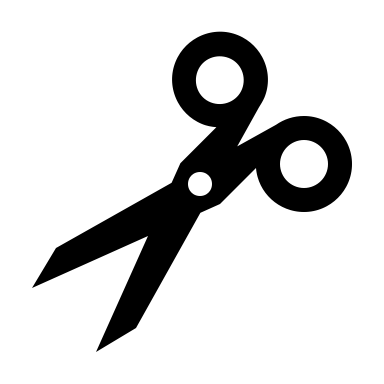 Cartes à jouer (suite)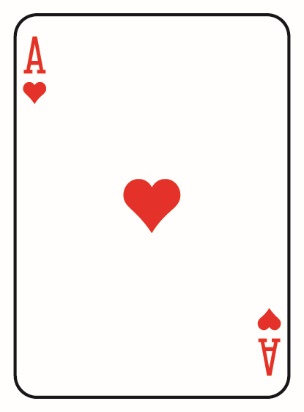 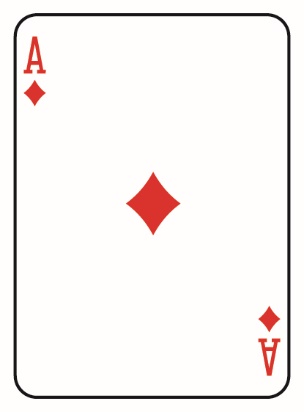 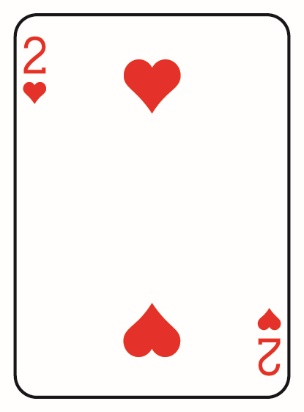 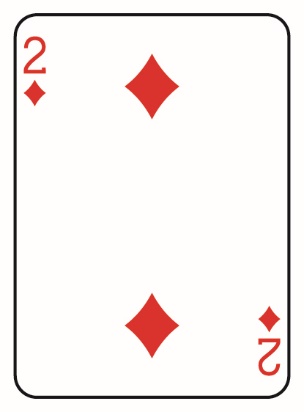 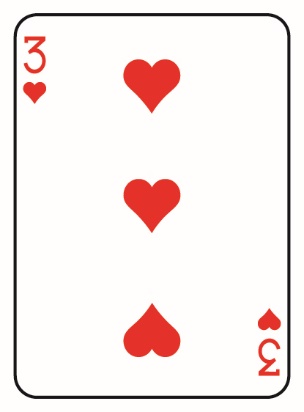 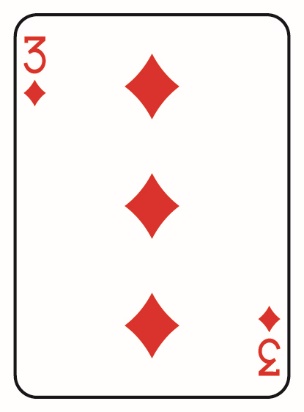 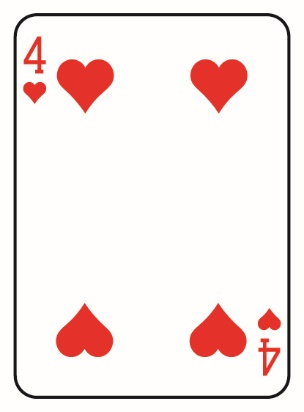 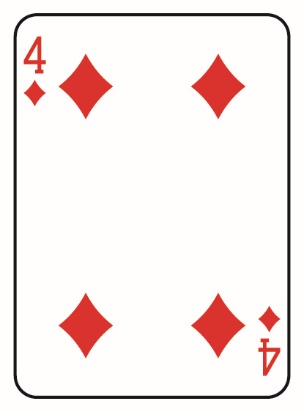 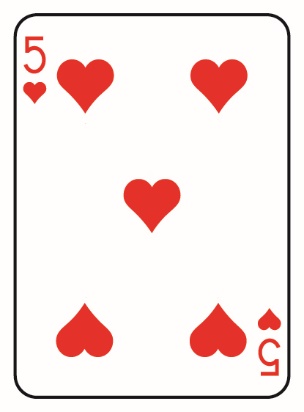 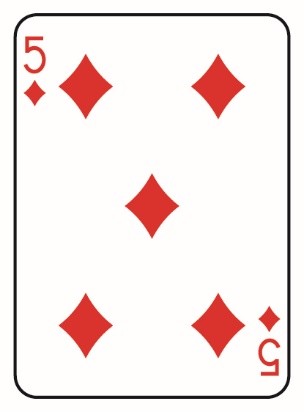 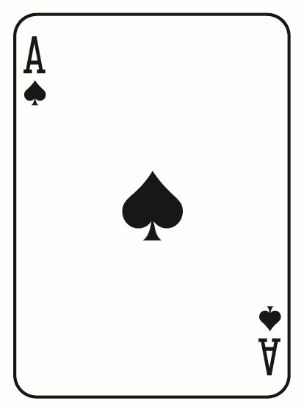 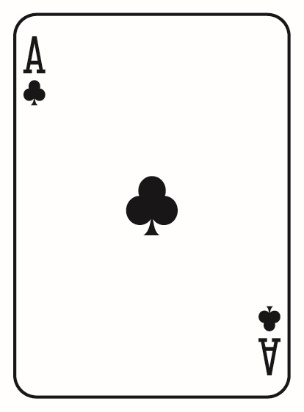 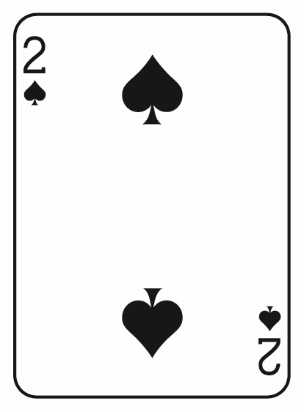 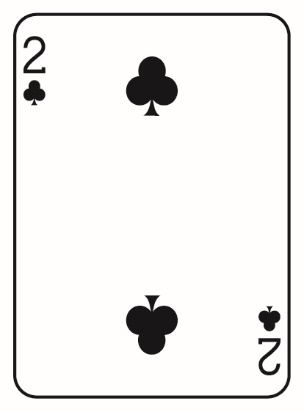 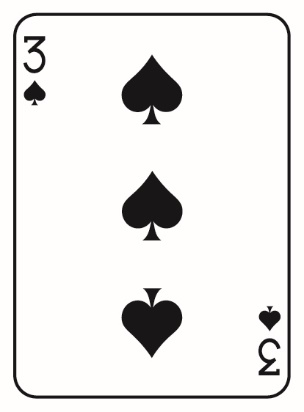 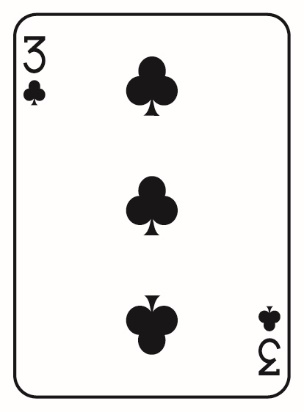 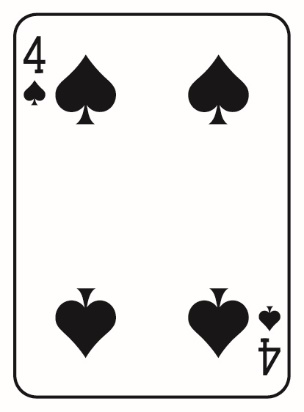 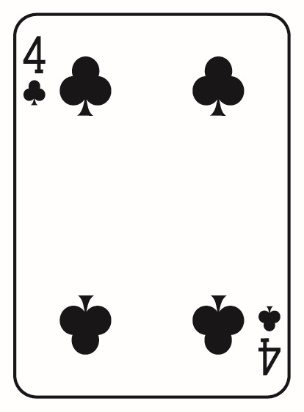 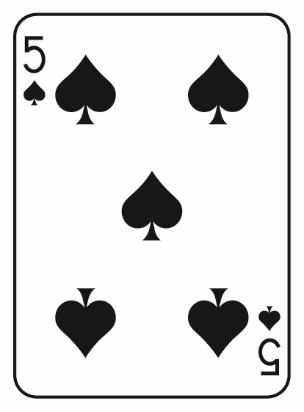 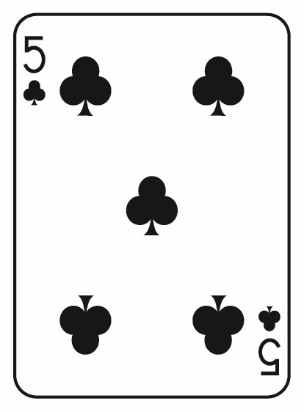 